ödev yapılmamalıdır. Eğer çocuğunuz ödevlerini o saate kadar bitirmemişse, hızlıca tamamlamasına yardım etmek yerine artık uyku saatinin geldiğini, yarın öğretmenine açıklamayı kendisinin yapması gerektiğini söylemelisiniz.Bu konuda kararlı ve tutarlı davranırsanız, bir süre sonra çocuğunuzun okula ödevsiz gidip öğretmeniyle yüzleşmek yerine, ödevlerini erkenden ve sorunsuz bir şekilde bitirdiğini görürüsünüz. Ama eğer öğretmene mahcup olmamak ya da “ilgisiz” veli gibi görünmemek adına saat kaç olursa olsun ödevi tamamlamasına yardım ederseniz, her gün aynı gerginliği yaşamaya devam edersiniz. Çünkü çocuk “Eğer ödevlerimi yapmayı ertelersem sonunda annem/babam bana yardım eder ve hızlıca bitiririm” diye düşünecek ve ödevi yatma saatine kadar erteleyecektir.Ödevler öğrencilerin sorumluluklarıdır. Sorumluluğunu yerine getirmek ödüllendirilmesi gereken bir davranış değildir. Ödevini bitirdiği için çocuğunuzu ödüllendirmemelisiniz. Eğer ödev ve ödül ilişkisi kurarsanız, çocuğunuz bir süre sonra ödülsüz ödev yapmayacaktır. Ayrıca verdiğiniz ödüller bir süre sonra onu tatmin etmemeye başlayacak ve daha fazlasını isteyecektir. Bunun yerine sözel olarak onu takdir edebilirsiniz. Ödevini erkenden bitirdiğinde onunla oyun oynayabilirsiniz ya da onunla birlikte sevdiği bir etkinlik yapabilirsiniz. Böylece ödev bittiğinde daha keyifli şeylere vakit kaldığını gören çocuk, ödevini zamanında ve sorunsuz bitirmeye motive olacaktır. Tüm bu noktalara dikkat ettiğiniz halde çocuğunuzla ödevler konusunda ciddi sıkıntılar yaşarsanız, okulumuz rehberlik servisinden yardım alabilirsiniz. Biliyoruz ki, tüm anne-babalar gibi sizler de çocuklarınızın öncelikle sağlıklı, sonra da başarılı öğrenciler olmasını istiyorsunuz. Bunun için de maddi ve manevi tüm olanaklarınızı sonuna kadar kullanıyorsunuz. Fakat her çocuk özel ve farklı olduğundan, anne-baba olmak sadece yaşanarak öğrenilebilir. Bu nedenle çocuk yetiştirirken zaman zaman hata yapabilirsiniz. Hatalarınızı en aza indirmek için öncelikle sakin olmalı, düşünmeli, araştırmalı ve gerektiğinde bir uzmandan yardım almalısınız. Atatürk İlkokulu Rehberlik Servisi olarak görevlerimizden bir tanesi de çocuklarınızla ilgili yaşadığınız sorunlarda sizlere yardım etmek ve yol göstermektir. Bu nedenle gerektiğinde rehberlik servisimizden yardım alabilirsiniz.Hem çocuklarımıza hem de sizlere mutlu, huzurlu ve sağlıklı günler diliyoruz.   						Atatürk İlkokulu Rehberlik Servisi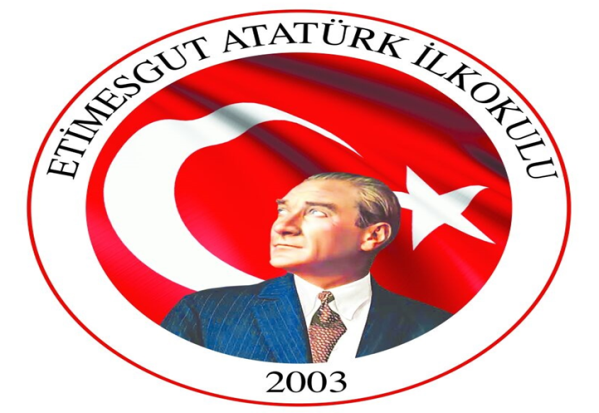 ATATÜRK İLKOKULU REHBERLİK SERVİSİVELİ BİLGİLENDİRME BROŞÜRÜ“ÇOCUKLARIMIZA DERS ÇALIŞMA VE ÖDEV YAPMA ALIŞKANLIĞI KAZANDIRMAK İÇİN ÖNERİLER”Sevgili  Veliler,Bir öğrencinin okul hayatındaki en önemli sorumluğu, ödev yapma ve ders çalışmadır. Anne-babaların, çocuklarıyla en çok zorluk yaşadıkları ödev zamanı bazen kâbusa dönüşmekte, anne-baba-çocuk ilişkisinde büyük gerginliklere sebep olmaktadır. Oysa ders çalışma/ödev yapma alışkanlığı her çocuğun öğrenebileceği basit bir yaşam becerisidir. Aşağıda çocuklarınıza ödev yapma ve ders çalışma alışkanlığını kazandırmada sizlere yardımcı olacak öneriler verilmiştir. Bu önerileri dikkate almanız, ödev saatlerini daha sorunsuz geçirmenize ve çocuğunuzun yaklaşık 16 yıl sürecek okul hayatına sağlam bir temel atmanıza yardım edecektir:Çocuğun çalışabilmesi için kendine ait odası olmalı, kendine ait bir odası yoksa uygun bir odanın bir köşesi, çalışma alanı olarak düzenlenmelidir. Çocuğun çalışma alanında, onun dikkatini dağıtacak oyuncak, bilgisayar, televizyon, poster vb. bulunmamalıdır. Bunlar çalışmanın verimini düşürecektir.  O yüzden, görüş alanında ilgisini dağıtacak eşyaların bulunmamasında fayda vardır.Bu beceriyi kazandırmanın diğer adımı her gün okuldan geldikten sonra, çocuğunuzla birlikte ödevlerin neler olduğuna bakmak, uyku saatine kadar günü planlamak ve bu planı tutarlı ve kararlı bir biçimde uygulamaktır. (Örneğin çocuğun 15.00’de evde olduğunu düşünürsek 16.00’ya kadar yemek ve dinleme; 16.00’dan itibaren 18.00’a kadar 30 dakikalık çalışma 15 dakikalık molalar şeklinde planlanabilir. Bu süreyi her gün, o günkü ödevlerin yoğunluğuna ve çocuğun hızına göre artırabilir ya da azaltabilirsiniz.) Ödevlerden sonra uyku saatine kadar kalan süreyi TV zamanı, serbest oyun zamanı, kitap okuma zamanı, ailece oyun veya sohbet zamanı gibi etkinliklere ayırabilirsiniz. İlkokul 1. sınıf öğrencileri henüz okuma-yazma bilmedikleri için ödevleri ebeveynleri ile yapmak zorundadırlar. Fotokopilerdeki ya da kitaplardaki yönergeleri okuma,  veliye düşen bir sorumluluktur. Fakat okumaya geçtikten sonra veya 2. sınıfta ödev yapma sorumluluğu yavaş yavaş çocuğa bırakılmalıdır. Bu aşamada günlük planlama yine ebeveynle birlikte yapılmalı fakat çocuğun ödevleri kendi başına yapması teşvik edilmelidir. 1. Sınıfta çocuğunuz ders çalışırken ya da ödev yaparken sizin göreviniz sadece onun okuyamadığı yönergeleri okumaktır. Ona cevapları söylemek, onun yerine yazmak veya boyamak çocuğunuzu kolaycılığa alıştıracaktır. Bunun sonucunda ileride en ufak bir zorlukta ya pes edip vazgeçecek ya da her zaman başkasının yardımına ihtiyaç duyacaktır. Bu nedenle zorlandığında onun yerine yapmaktansa onu cesaretlendirmeniz, küçük ipuçları vermeniz ya da hatırlatmalar yapmanız daha uygundur. 1. Sınıfa giden bir çocuğun ödev yaparken, yazısının mükemmel olması için sık sık yazdıklarını beğenmeyip silmek doğru değildir. Silmek yerine bir sonraki kelimesinin daha okunaklı olması için onu cesaretlendirmelisiniz (Örneğin: “Bu kelimeyi pek okunaklı yazmadın bundan sonrakini daha güzel yazmaya çalışır mısın? Daha iyisini yapabileceğine eminim”)Çocuğunuz okuma-yazma öğrendikten sonra ödevleri kendi başına yapması konusunda onu cesaretlendirmelisiniz. Fakat ona her zaman anlamadığında ya da zorlandığında yardım edeceğinizi söylemelisiniz. Çocuğunuz ödevlerini tamamladığında ödevini bitirdiği için onu takdir etmelisiniz ve mutlaka hepsini kontrol etmelisiniz. Yanlışlarını açıklayıp düzeltmesine ve doğrusunu öğrenmesine yardım etmelisiniz. Eğer konu sizin bilginizi aşıyorsa, çocuğu bunu öğretmenine sorması konusunda cesaretlendirmelisiniz.Ödevin belli bir saat aralığında bitmesi gerekir. Yani ödev süresi sınırsız olmamalıdır. Örneğin çocuğunuzun uyku saati 21.30 ise, ödevin bitirilmesi için süre en geç 21.00 olmalıdır. Saat 21.00’den sonra ödev yapılmamalı, ya da ertesi sabah erken kalkıp 